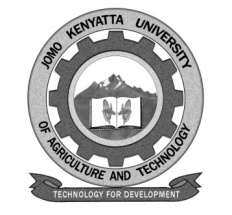    W1-2-60-1-6JOMO KENYATTA UNIVERSITY OF AGRICULTURE AND TECHNOLOGYUNIVERSITY EXAMINATIONS 2016/2017YEAR III SEMESTER II SPECIAL/SUPPLEMENTARY EXAMINATIONS FOR THE DEGREE OF BACHELOR OF SCIENCE IN MEDICAL MICROBIOLOGYMMB 2372: EPIDEMIOLOGYDATE:   SEPTEMBER 2017			                             TIME: 2 HOURSINSTRUCTIONS: ANSWER QUESTION ONE AND ANY OTHER TWO QUESTIONSQUESTION ONE (30 MARKS)Define the following terms;Incidence			[1 mark]Prevalence			[1 mark]Prevalence			[1 mark]Mortality rate		[1 mark]Pathogenicity		[1 mark]Infectivity			[1 mark]Virulence			[1 mark]Describe the components of case definition in disease diagnosis.								[6 marks]Describe the contribution of the following scientist to the field of epidemiology;Hippocrates		[2 marks]John Graunt		[2 marks]William Farr		[2 marks]Describe the classification of diseases based on its duration.									[6 marks]Outline THREE advantages and THREE disadvantages of case-control studies.						[6 marks]QUESTION TWO (20 MARKS)Discuss the definition of epidemiology.	[10 marks]Discuss the application of epidemiology in public health.										[10 marks]QUESTION THREE (20 MARKS)Discuss TWO models used in studying disease causation.												[20 marks]QUESTION FOURDiscuss the chain of infection in infectious diseases.													[20 marks]